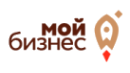 Фонд «Фонд поддержки предпринимательства и промышленности Ленинградской области, микрокредитная компания»188800, Ленинградская область, Выборгский район, г. Выборг, ул. Некрасова, д. 37Телефон: 8(812) 309-46-88, Электронная почта: fpp@813.ru_______________________________________________________________________________ОТЧЕТОБ ОКАЗАНИИ УСЛУГ ПО ПРОВЕДЕНИЮ ПРОГРАММЫ ПОВЫШЕНИЯ КВАЛИФИКАЦИИ БИЗНЕС-АКСЕЛЕРАЦИИ ДЛЯ СУБЪЕКТОВ МАЛОГО И СРЕДНЕГО ПРЕДПРИНИМАТЕЛЬСТВАЛЕНИНГРАДСКОЙ ОБЛАСТИВ соответствии с Соглашением № 1-БА от 28 июня 2019 года Фонд «Фонд поддержки предпринимательства и промышленности Ленинградской области, микрокредитная компания» (далее – Фонд) реализует программу бизнес-акселерации для субъектов малого и среднего предпринимательства Ленинградской области (далее – программа).Фонд заключил договор № 26/БА от «30» мая 2019 г. с Московской школой управления «СКОЛКОВО» по проведению программы повышения квалификации бизнес-акселерации для субъектов малого и среднего предпринимательства Ленинградской области.Программа бизнес-акселерации для субъектов малого и среднего предпринимательства Ленинградской области (далее – субъект МСП ЛО) предусматривает комплекс мероприятий (модулей) по совершенствованию знаний в области бизнес-планирования и построения бизнес-моделей, управления производственными процессами и кадрами, привлечения инвестиций, управления продажами, управленческого учета, построения бренда, интеллектуальной собственности и другим вопросам развития бизнеса.Цели:- формирование у субъектов МСП ЛО навыков и компетенций, необходимых для успешного и результативного осуществления предпринимательской деятельности;- подготовка проектов для презентации своих перед бизнес-ангелами и инвесторами;- внедрение новых инструментов для масштабирования бизнеса у субъектов МСП ЛО;- освоение инструментов анализа рыночной ситуации, построения финансовой модели и управления продуктивным портфелем;- разработка финансовой стратегии компании, управление изменениями и формирование образа будущего.Количество субъектов малого и среднего предпринимательства – участников обучающей программы: 66 субъектов МСП ЛО (приложение № 1), осуществляющих деятельность в пяти приоритетных сферах: здоровый образ жизни и спорт; социальное предпринимательство и экология; городская среда, включая стрит-ритейл; высокотехнологичные производства; сельскохозяйственные кооперативы.В соответствии с полученными данными о показателях финансово - хозяйственной деятельности участников программы были достигнуты следующие показатели по результату прохождения обучения: динамика выручки от реализации (работ, услуг) на момент окончания программы к 2018 году – 199%; динамика среднемесячной начисленной заработной платы работников на момент окончания программы к 2018 году – 123%; создание новых рабочих мест – 43 шт.Общая программа бизнес-акселерации 2019 года Итоговая аттестацияМесто проведения:«Фонд поддержки предпринимательства и промышленности Ленинградской области, микрокредитная компания» Адрес: г. Санкт-Петербург, проспект энергетиков, 3АДата: 05 - 06 декабря 2019 годаИтоговая аттестация была проведена в форме презентации проектов создания и развития бизнеса. Успешно прошли обучение и представили свои проекты развития бизнеса 54 представителя субъектов малого и среднего предпринимательства Ленинградской области. 
В состав аттестационной комиссии вошли: Список участников итоговой защиты проектовОбщее количество часов подготовки программы бизнес-акселерации 2019 годаДиректор Фонда                                              	 В.А. БересневПриложение № 1 к отчету Список участников программы бизнес-акселерации 2019 годаПриложение № 2 к отчетуФотоотчет Модуль 1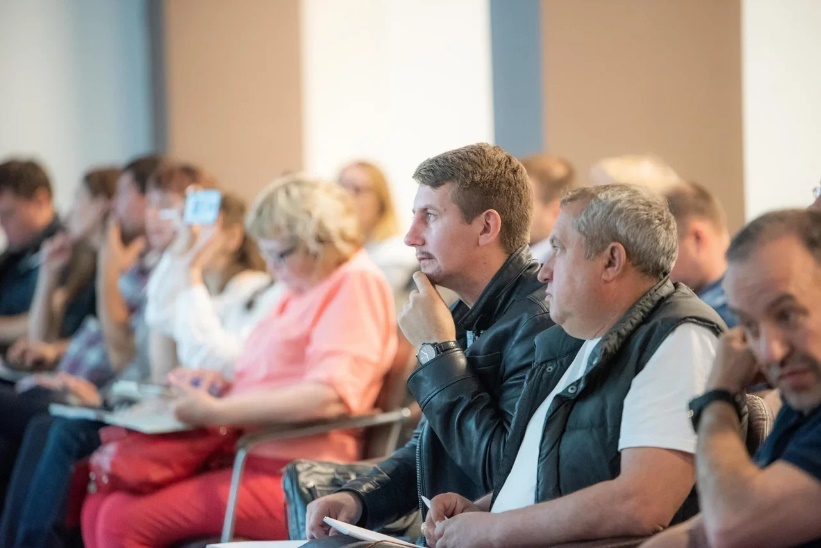 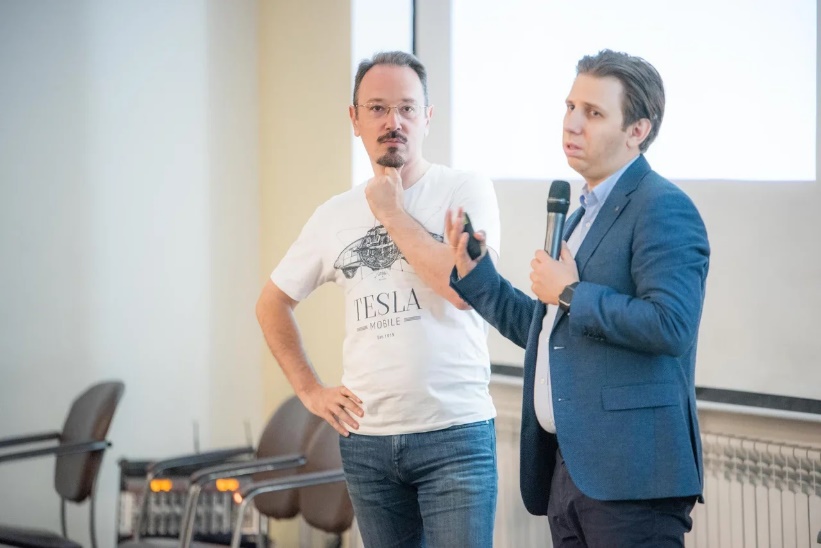 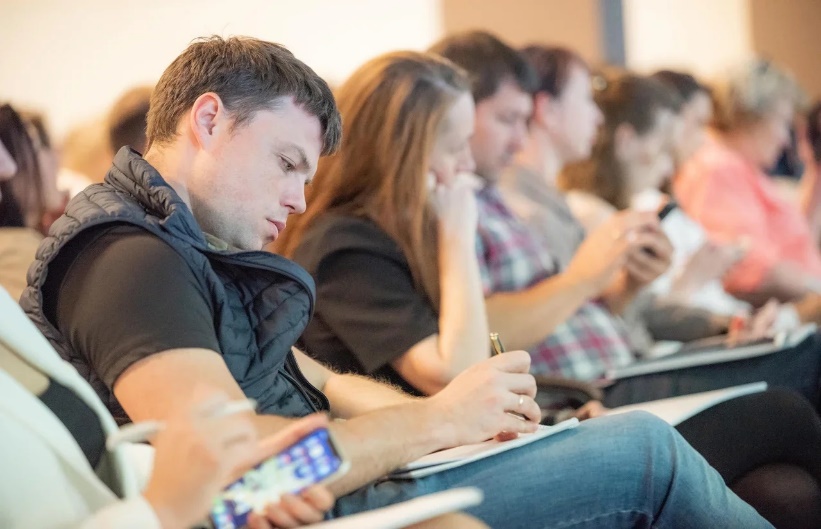 Фотоотчет Модуль 2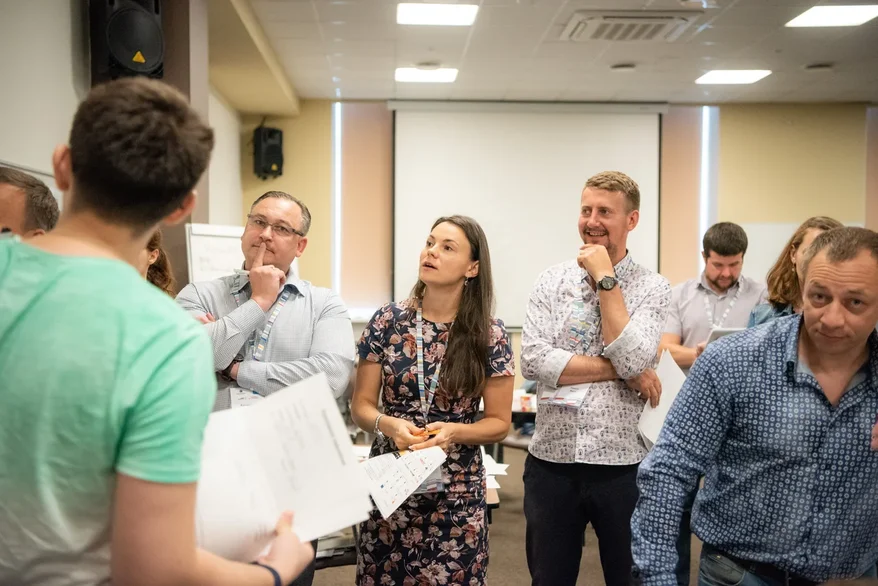 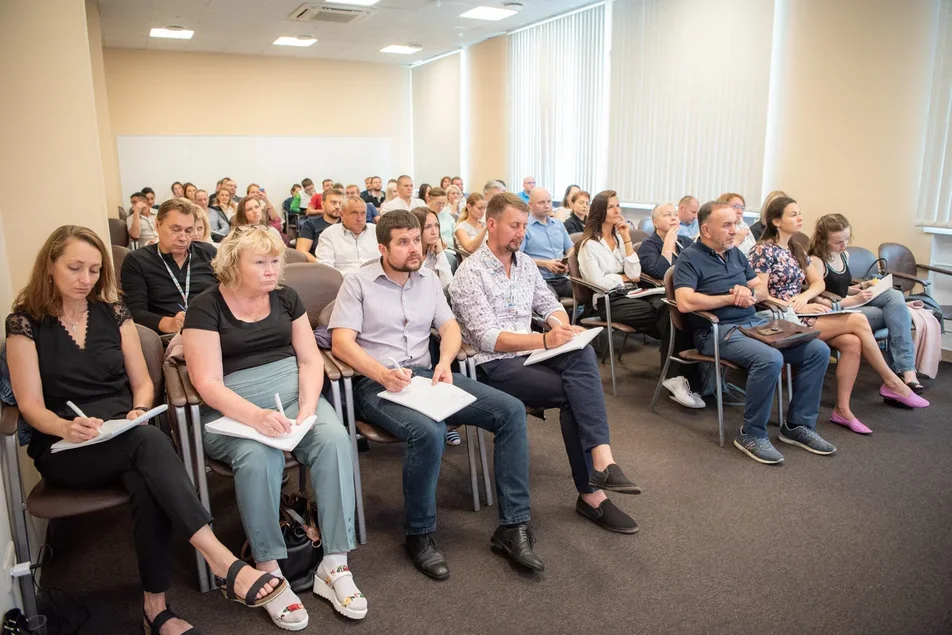 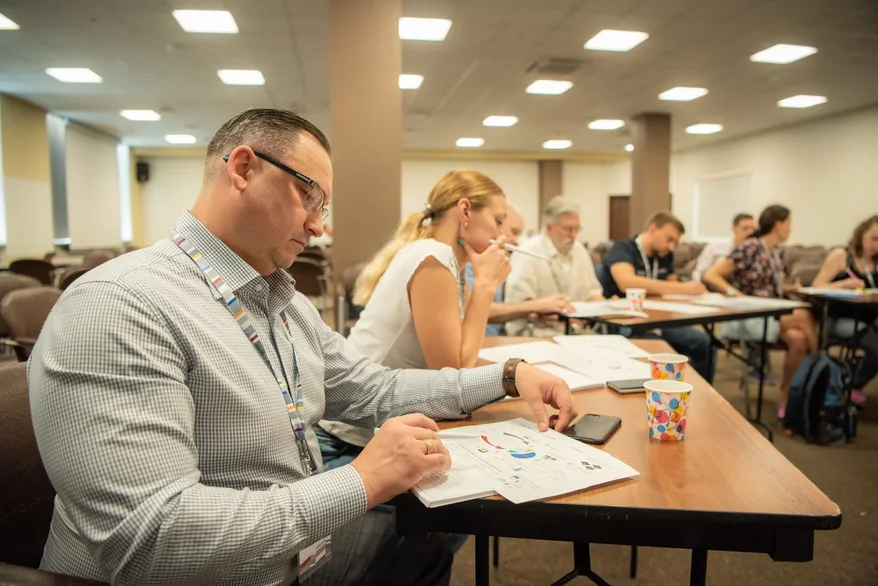 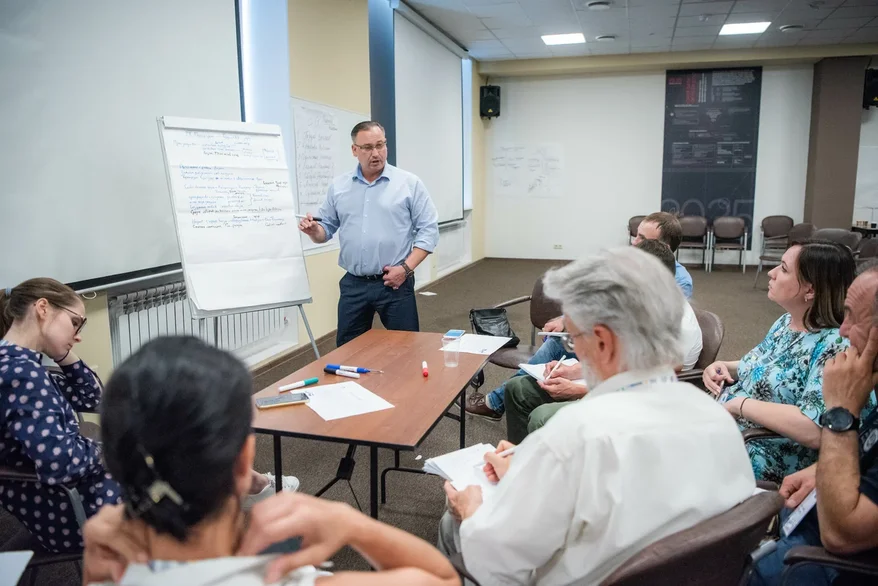 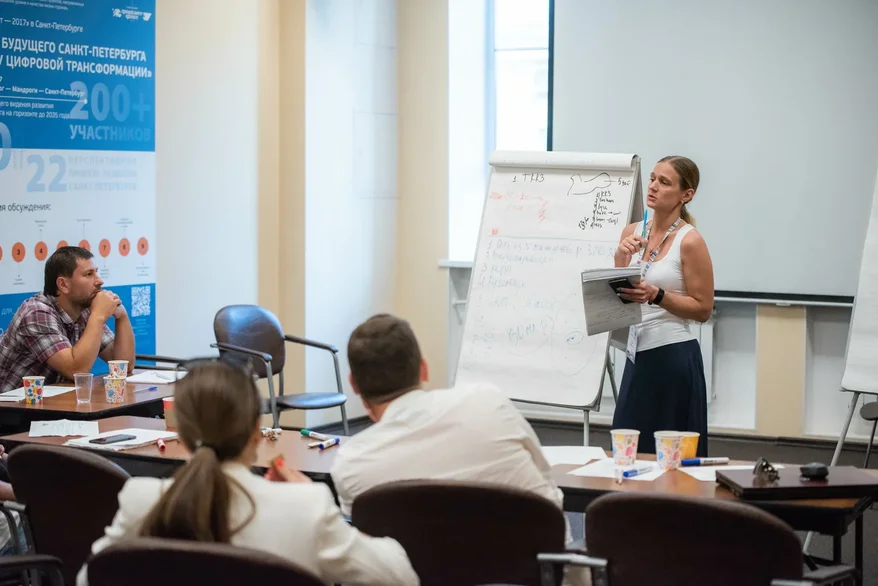 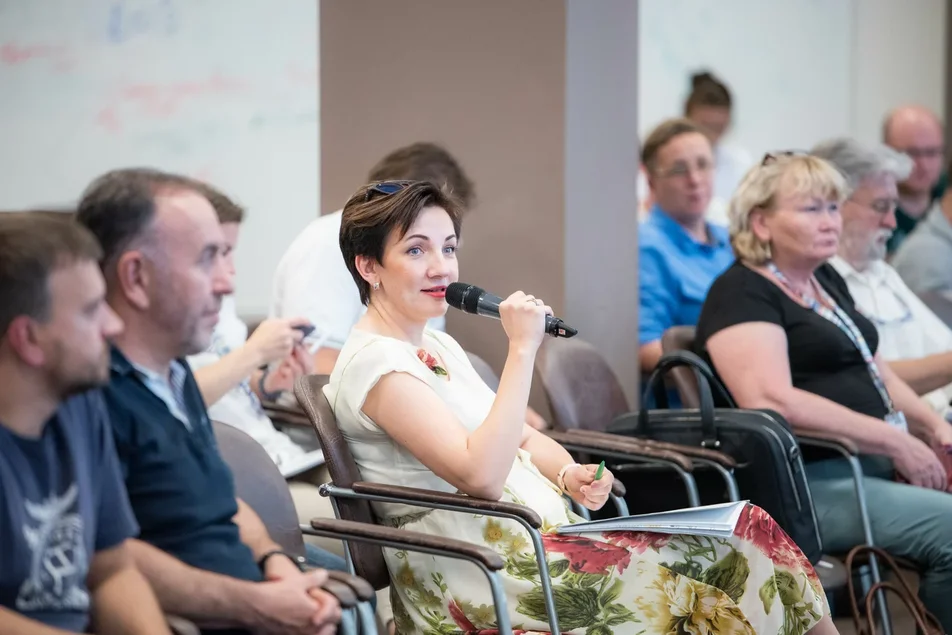 Фотоотчет Модуль 3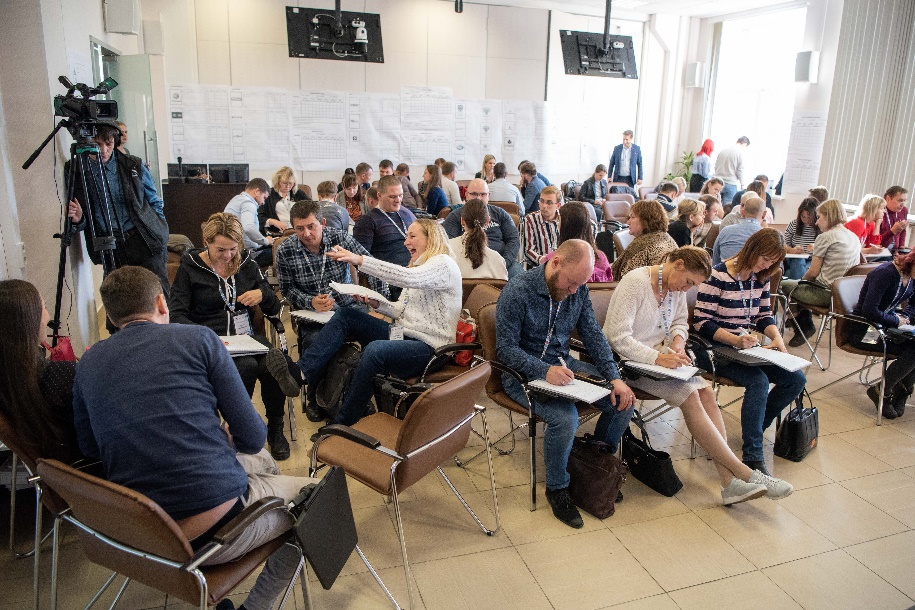 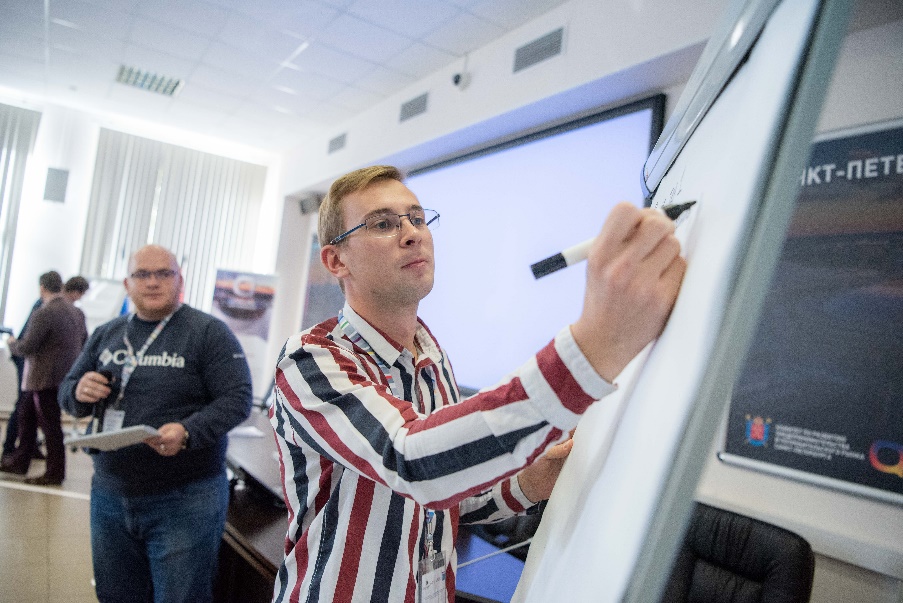 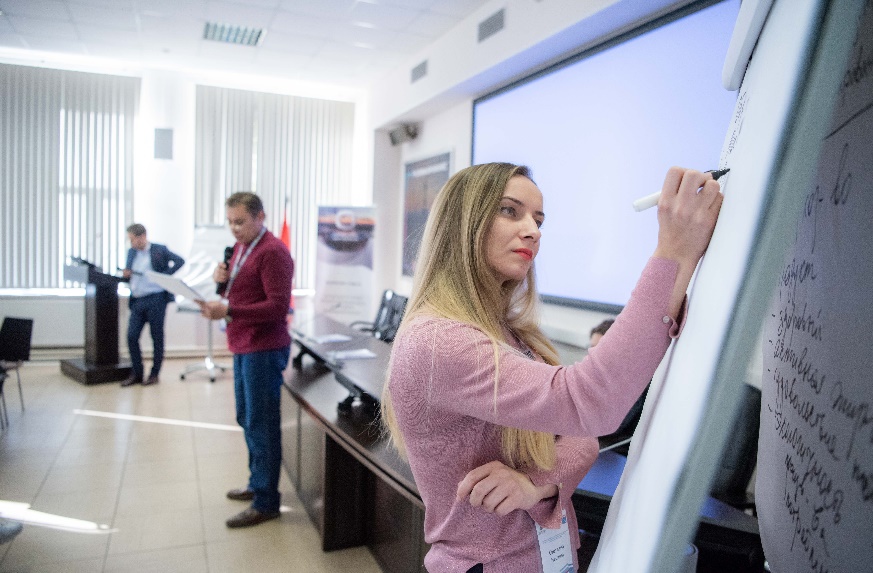 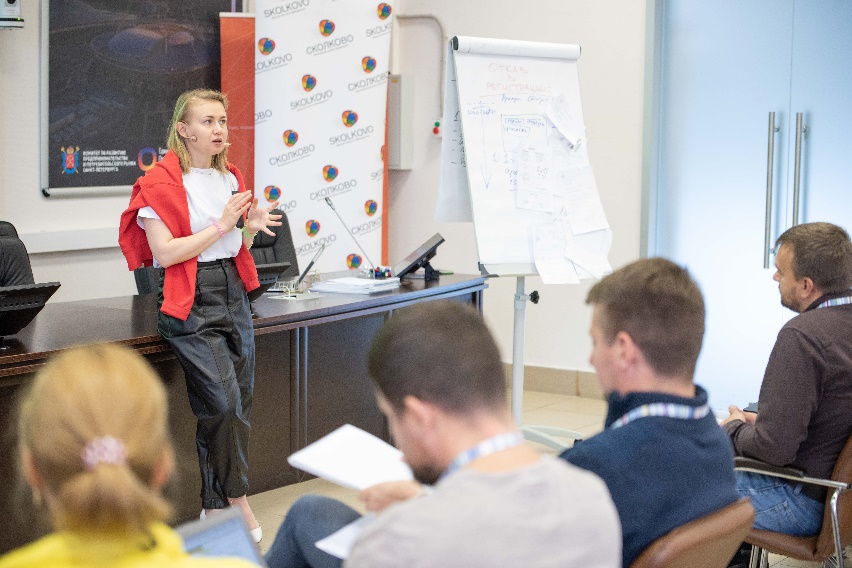 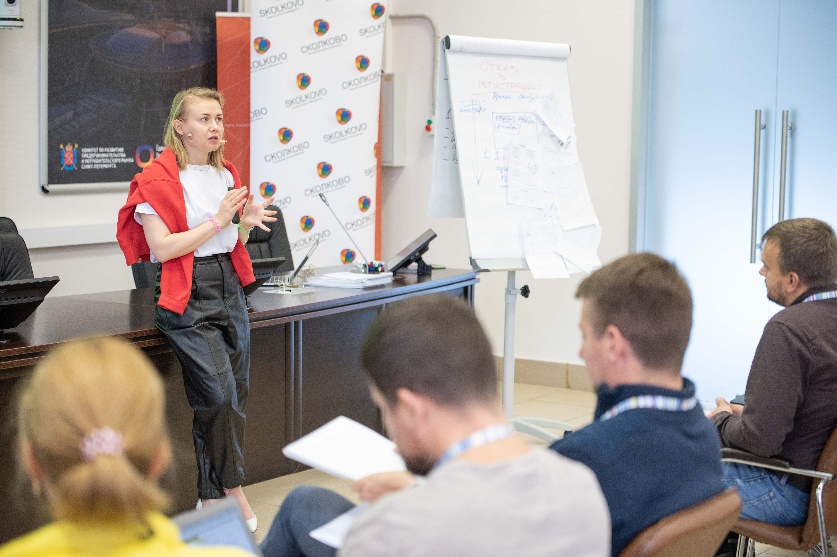 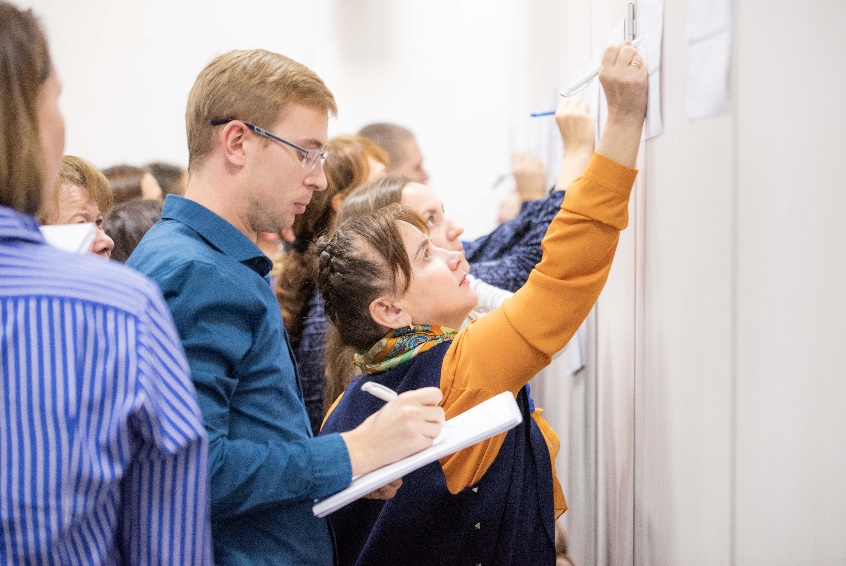 Фотоотчет Модуль 4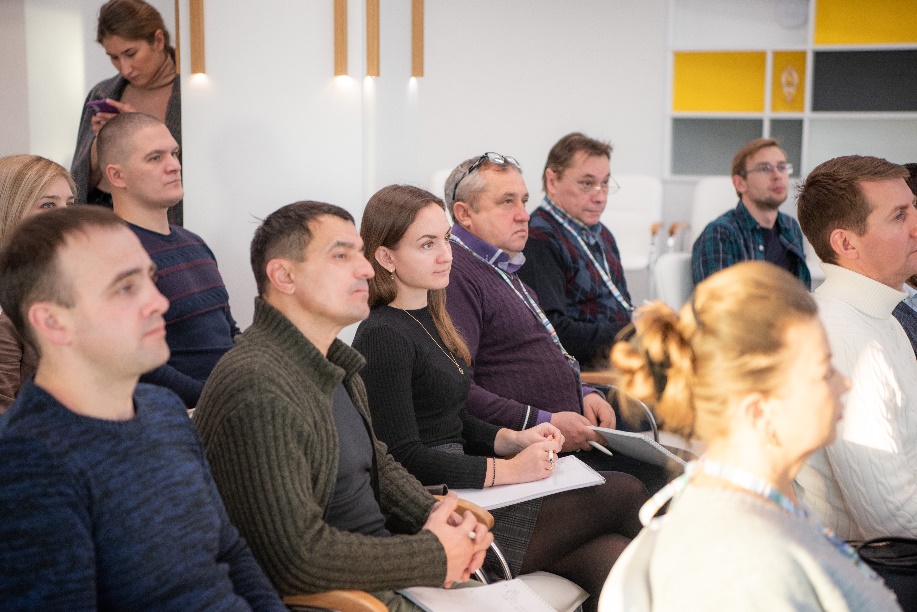 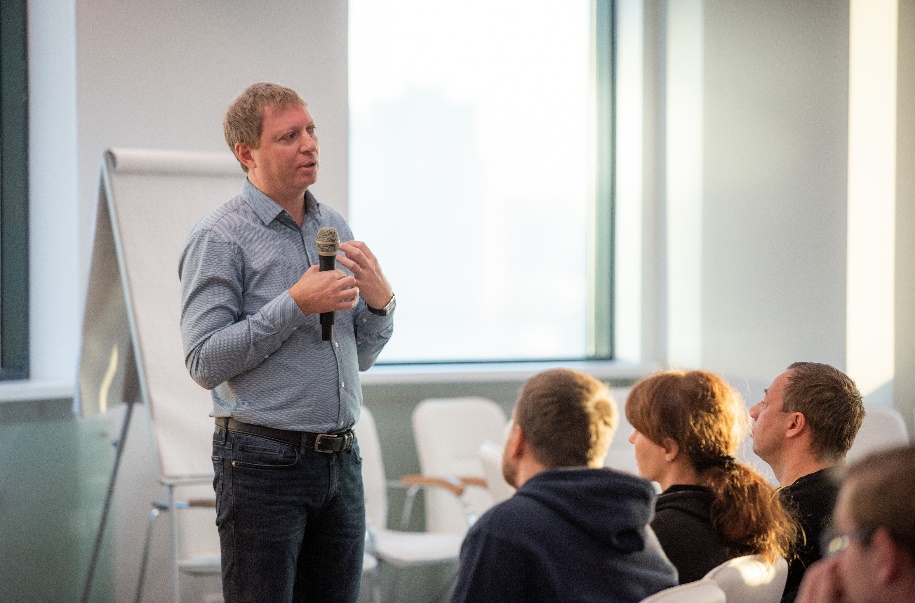 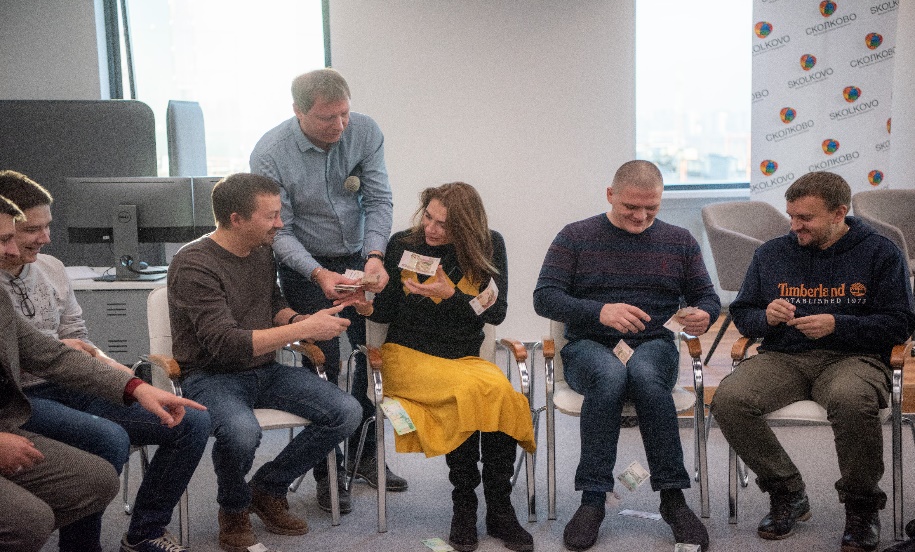 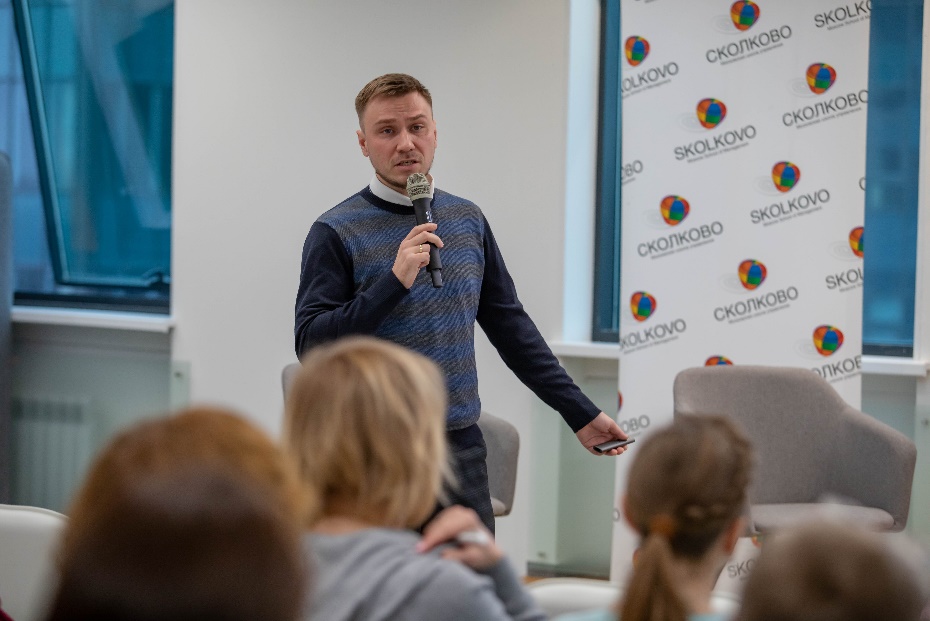 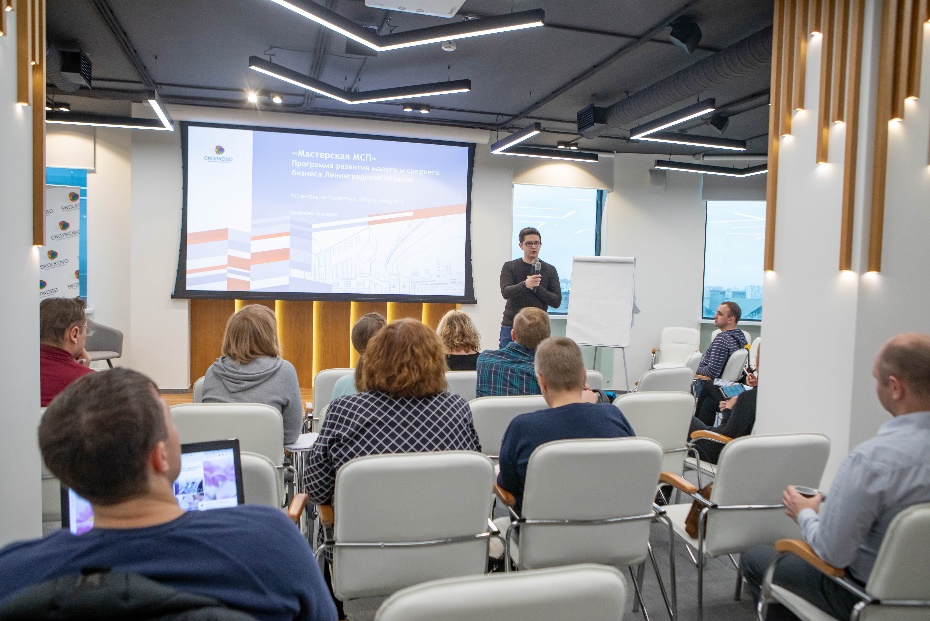 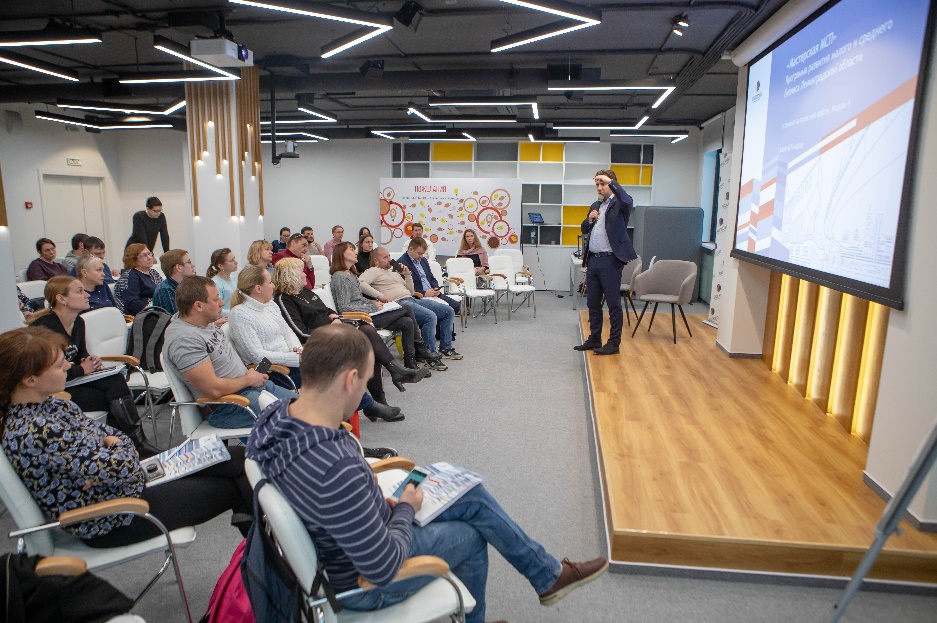 Фотоотчет Итоговая аттестация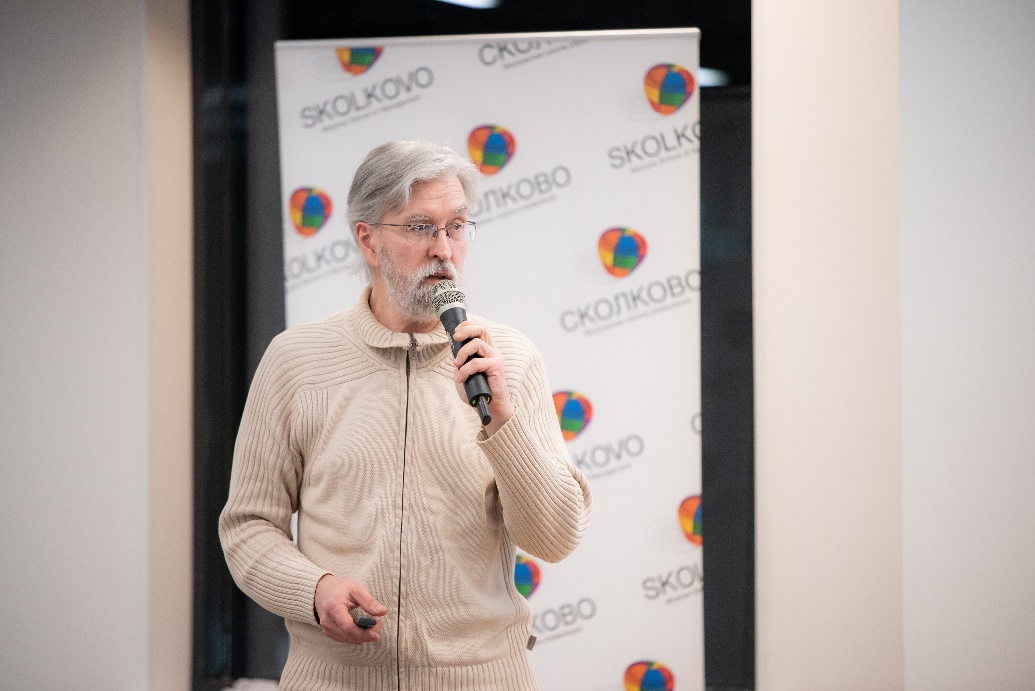 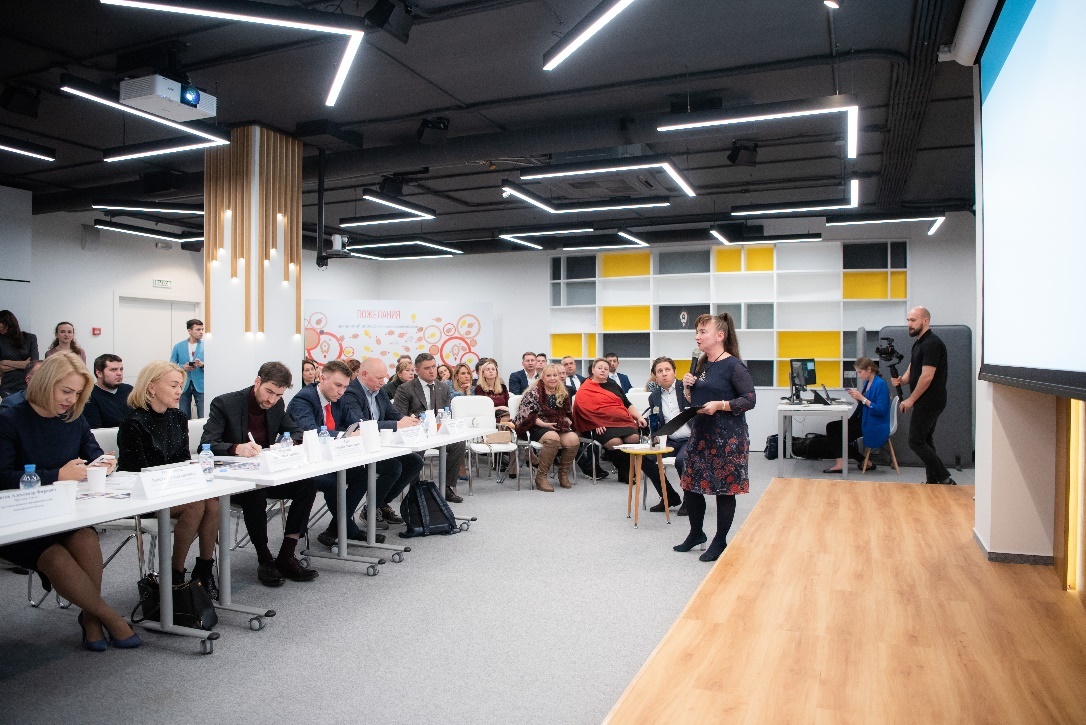 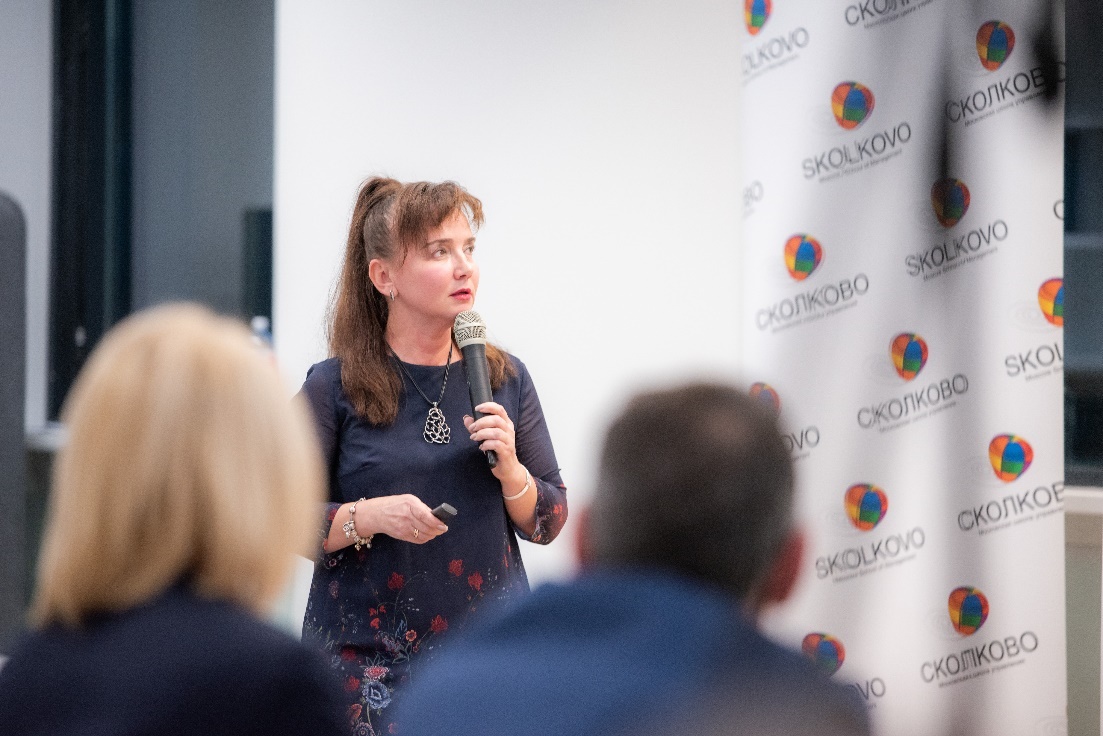 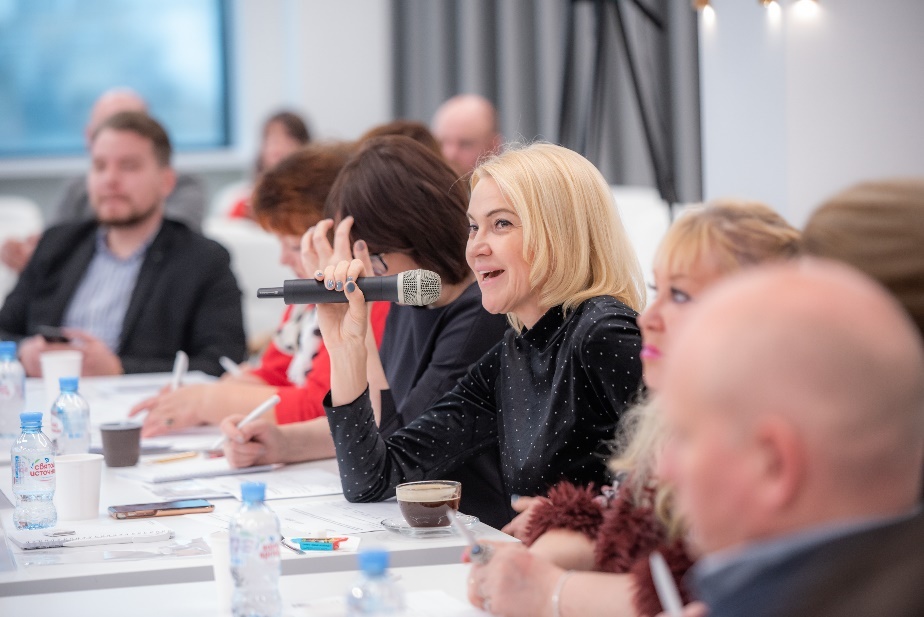 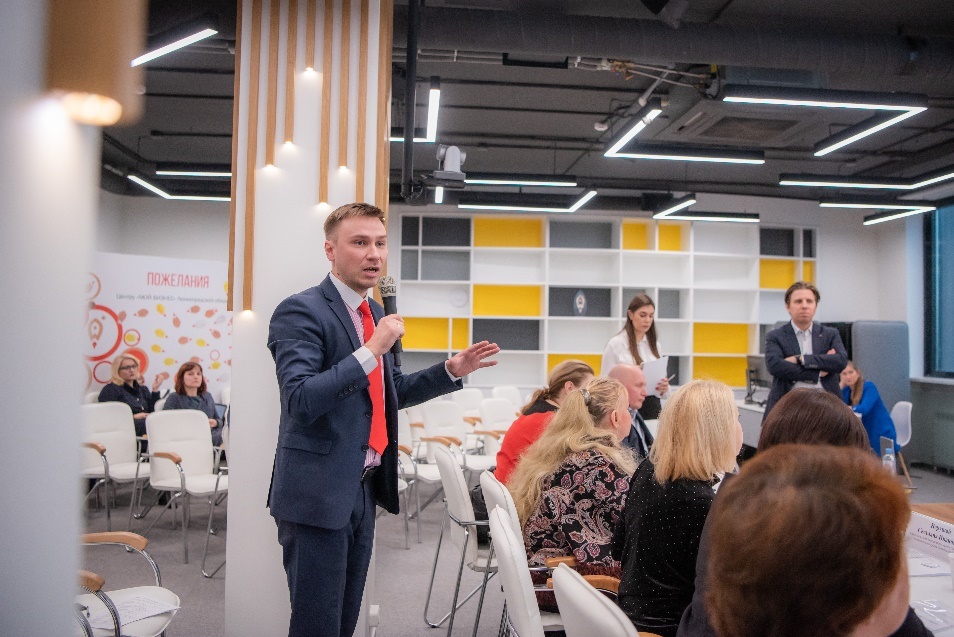 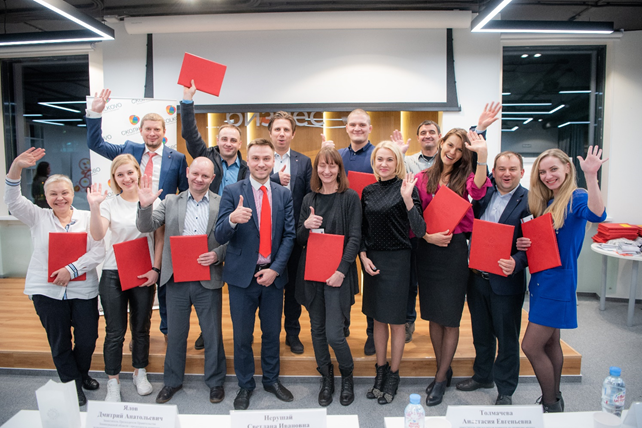 № п/пНаименование мероприятияПериод проведенияМесто оказания услуг1Очный модуль 1 «Рынок и клиент»Разделы модуля:Анализ рыночной ситуации;Управление клиентским портфелем;Постановка бизнес проекта.13.06.2019-16.06.2019г. Санкт-Петербург, Проспект Медиков 3, Лит А, Точка Кипения АСИ»2Внеаудиторная работа по проектам слушателейИндивидуальная работа экспертов, специалистов с каждым участником программы и менторское сопровождение проектов, в том числе дистанционное17.06.2019–23.07.2019Дистанционная подготовка3Очный модуль 2 «Конкурентоспособный продукт»Разделы модуля:Финансовая модель и управление продуктовым портфелем;Формирование образа будущего.24.07.2019-27.07.2019г. Санкт-Петербург, Проспект Медиков 3, Лит А, Точка Кипения АСИ»4Внеаудиторная работа по проектам слушателейИндивидуальная работа экспертов, специалистов с каждым участником программы и менторское сопровождение проектов, в том числе дистанционное28.07.2019–24.09.2019Дистанционная подготовка5Очный модуль 3 «Ресурсы развития»Разделы модуля:Формирование ресурсной матрицы;Разработка финансовой стратегии компании; Формирование образа будущего;Подготовка к финальной защите.15.10.2019-18.10.2019г. Санкт-Петербург, Полюстровский проспект 61, Единый центр предпринимательства6Внеаудиторная работа по проектам слушателейИндивидуальная работа экспертов, специалистов с каждым участником программы и менторское сопровождение проектов, в том числе дистанционное19.10.2019 – 24.11.2019Дистанционная подготовка7Очный модуль 4 «Эффективное управление»Разделы модуля:Инновационное мышление;Эффективное использование HR технологий;Формирование образа будущего.25.11.2019-28.11.2019г. Санкт-Петербург, просп. Энергетиков, дом 3 А, БЦ «Лада» (9 этаж), Фонд поддержки предпринимательства и промышленности Ленинградской области»8Внеаудиторная работа по проектам слушателейИндивидуальная работа экспертов, специалистов с каждым участником программы и менторское сопровождение проектов, в том числе дистанционное29.11.2019 – 04.12.2019 Дистанционная подготовка9Защита проектов05.12.2019-06.12.2019г. Санкт-Петербург, просп. Энергетиков, дом 3 А, БЦ «Лада» (9 этаж), Фонд поддержки предпринимательства и промышленности Ленинградской области»Нерушай Светлана ИвановнаДенисенкоИрина Ивановна– председатель комитета по развитию малого, среднего бизнеса и потребительского рынка– директор государственного казенного учреждения Ленинградской области «Ленинградский областной центр поддержки предпринимательства»БересневВалерий Андреевич– директор Фонда «Фонд поддержки предпринимательства и промышленности Ленинградской области, микрокредитная компания»Захаров Артем Александрович– представитель регионального объединения отделения по Ленинградской области Общероссийской общественной организации малого и среднего предпринимательства «Опора России»ХолыноваЕлена Викторовна                                   – представитель регионального объединения работодателей «Союз промышленников 
и предпринимателей Ленинградской области» Денисова Лариса Васильевна– представитель регионального объединения работодателей «Союз промышленников 
и предпринимателей Ленинградской области» Верховский Николай Сергеевич– исполнительный директор центра цифровой трансформации «Сколково» ТюринаИрина ВалентиновнаШарецкаяАлександра Алексеевна– представитель регионального отделения 
по Ленинградской области Общероссийской общественной организации малого и среднего предпринимательства «Опора России» – представитель АНО «Центр развития промышленности Ленинградской области»ТолмачеваАнастасия ЕвгеньевнаТолмачеваАнастасия Евгеньевна– заместитель председателя комитета по развитию малого, среднего бизнеса и потребительского рынка Ленинградской областиГабитовАлександр Фирович                                   ГабитовАлександр Фирович                                   –  президент Союза промышленников и предпринимателей Ленинградской области Шелепов                                   Николай Владимирович     Шелепов                                   Николай Владимирович     – руководитель Всеволожского районного отделения Общероссийской общественной организации «Деловая Россия»Худяков Сергей Борисович– представитель регионального объединения работодателей «Союз промышленников 
и предпринимателей Ленинградской области» – представитель регионального объединения работодателей «Союз промышленников 
и предпринимателей Ленинградской области» Ксенофонтова Марина ВасильевнаГригоренкоМария Анатольевна– представитель регионального объединения отделения по Ленинградской области Общероссийской общественной организации малого и среднего предпринимательства «Опора России» – представитель АНО «Центр развития промышленности Ленинградской области»– представитель регионального объединения отделения по Ленинградской области Общероссийской общественной организации малого и среднего предпринимательства «Опора России» – представитель АНО «Центр развития промышленности Ленинградской области»Сычев Борис Валентинович–   руководитель по проектной работе Московской школы управления «Сколково»–   руководитель по проектной работе Московской школы управления «Сколково»Габов Вадим Владимирович–   представитель регионального объединения работодателей «Союз промышленников и предпринимателей Ленинградской области»–   представитель регионального объединения работодателей «Союз промышленников и предпринимателей Ленинградской области»Лосев Андрей Сергеевич–  представитель от Московской школы управления «Сколково»–  представитель от Московской школы управления «Сколково»Ковалев Андрей Александрович– представитель от Московской школы управления «Сколково» – представитель от Московской школы управления «Сколково» КротВладислав Станиславович– представитель Ленинградского областного регионального отделения Общероссийской общественной организации «Деловая Россия»– представитель Ленинградского областного регионального отделения Общероссийской общественной организации «Деловая Россия»Решетникова Елена Владимировна– начальник отдела потребительского рынка комитета по развитию малого, среднего бизнеса и потребительского рынка Ленинградской области– начальник отдела потребительского рынка комитета по развитию малого, среднего бизнеса и потребительского рынка Ленинградской областиКисельАлександр Александрович– представитель регионального объединения работодателей «Союз промышленников 
и предпринимателей Ленинградской области» – представитель регионального объединения работодателей «Союз промышленников 
и предпринимателей Ленинградской области» Шевчук Сергей Валерьевич– менеджер центра кластерного развития 
АНО «Центр развития промышленности Ленинградской области»– менеджер центра кластерного развития 
АНО «Центр развития промышленности Ленинградской области»Шахова Ольга Вадимовна            -заместитель руководителя Фонда «Фонд поддержки предпринимательства и промышленности Ленинградской области, микрокредитная компания»-заместитель руководителя Фонда «Фонд поддержки предпринимательства и промышленности Ленинградской области, микрокредитная компания»№ п/пУчастникУчастникНаименование проектаШконда Михаил (Кингисеппский)Шконда Михаил (Кингисеппский)–    Кооперационная онлайн-площадка для фермеровЛататуев Алексей (Волосовский)Лататуев Алексей (Волосовский)–    Центр развития и отдыхаХрусталева Наталья (Гатчинский)Хрусталева Наталья (Гатчинский) –  Международные соревнования по скалолазанию в Ленинградской областиМаковецкая Елена (Гатчинский)–    Детский центр развития «Амакидс»–    Детский центр развития «Амакидс»Иванов Сергей (Кингисеппский)–    Газо- и теплоснабжение малых населенных пунктов–    Газо- и теплоснабжение малых населенных пунктовГордеева Елена (Киришский)–    Проект «Кружева. Точка входа»–    Проект «Кружева. Точка входа»Вохминцева Светлана (Кингисеппский)–   Прачечные самообслуживания–   Прачечные самообслуживанияПенова Светлана (Бокситогорский)–   Производство хлебобулочных изделий–   Производство хлебобулочных изделийЛукьянова Елизавета (Кингисепский)–   Развитие ЭКО-Лик. Управление отходами–   Развитие ЭКО-Лик. Управление отходамиАнтропов Ярослав (Гатчинский)–   Детская школа бальных танцев–   Детская школа бальных танцевФеклистов Григорий (Лужский)–  Центр развития социального предпринимательства в городе Луга–  Центр развития социального предпринимательства в городе ЛугаМирошниченко Марина–   Компостирование и переработка органических отходов–   Компостирование и переработка органических отходовПрудская Елена (Гатчинский)–  Recycle в Ленинградской области в экономике замкнутого цикла–  Recycle в Ленинградской области в экономике замкнутого циклаМусс Павел (Бокситогорский)–  Проект озеленения и благоустройства малых городов Ленинградской области–  Проект озеленения и благоустройства малых городов Ленинградской областиГордин Александр (Всеволожский)–  Создание производства и вывод на международный рынок технологии энергонезависимого дома–  Создание производства и вывод на международный рынок технологии энергонезависимого домаМолчанов Александр (Бокситогорский)–     Питомник «Принцип НОВО»–     Питомник «Принцип НОВО»Заплатин Дмитрий (Волховский)–    Краеведческий проект «Новый взгляд на Старую Ладогу»–    Краеведческий проект «Новый взгляд на Старую Ладогу»Сидорова Серафима Николаевна (Выборгский)–      Агро-Туристический Комплекс «Антреа»–      Агро-Туристический Комплекс «Антреа»Гурбина Елена(Выборгский)–      Масштабирование консалтинговой и бухгалтерской компании–      Масштабирование консалтинговой и бухгалтерской компанииКоротков Сергей (Выборгский)–  Производство CLT-зданий–  Производство CLT-зданийМозжухина Екатерина (Выборгский)–  Компания по разработке сервисов дополненной реальности–  Компания по разработке сервисов дополненной реальностиБасов Денис (Всеволожский)–  Проект развития детского хоккея в ЛО–  Проект развития детского хоккея в ЛОЕремеева Елена (Выборгский)–  Строительство инфраструктуры и проведение соревнований–  Строительство инфраструктуры и проведение соревнованийКуликов Максим (Тосненский)–  Туристический проект «Выборгский трамвай»–  Туристический проект «Выборгский трамвай»Калакуцкий Михаил– Развитие производства консервации дикорастущих ягод– Развитие производства консервации дикорастущих ягодИльченко Сергей (Сосновый бор)   – Защитная экипировка для экстремальных видов спорта– Защитная экипировка для экстремальных видов спортаЕлхов Александр(Кировский) – Охранное предприятие  «Лидер – Секьюрити»– Охранное предприятие  «Лидер – Секьюрити»Проничева Анжелика (Выборгский)                 – Виртуальный мультимедийный музей архитектуры г. Выборг– Виртуальный мультимедийный музей архитектуры г. ВыборгАндрианова Маргарита (Выборгский)– Платформа сервисов– Платформа сервисовМатвеев Алексей (Гатчинский)  – Умный регион– Умный регионОмельченко Ирина (Выборгский)  – Система омоложения– Система омоложенияНешина Светлана (Тихвинский) – Школа Манифик– Школа МанификАлешина Елена(Тихвинский) – Центр развития речи– Центр развития речиБокатая Ольга – Парк развлечений– Парк развлеченийКащеев Денис (Всеволожский)– Новый детский сад и школа– Новый детский сад и школаБалакаева Наталья(Гатчинский) – Развитие творчества детей– Развитие творчества детейКопцева Ирина(Гатчинский) – Создание сети частных детских садов в коттеджны поселках– Создание сети частных детских садов в коттеджны поселкахБелоногова Людмила– Горизонтальное направленное бурение– Горизонтальное направленное бурениеЕфименко Елена             (Кировский) – Рециклинг шин– Рециклинг шинАлексеев Антон     (Гатчинский) – Акваферма– АквафермаЛубнина Наталья(Выборгский)– Фестивали Ленинградской области– Фестивали Ленинградской областиТелятников Александр(Всеволожский)– Северная ходьба– Северная ходьбаКосарева Мария(Тосненский)  – Вертикальная ферма– Вертикальная фермаБородаев Константин(Тосненский)– Полный комплекс строительства быстровозводимых зданий из металлоконструкций– Полный комплекс строительства быстровозводимых зданий из металлоконструкцийЛебедев Александр(Гатчинский)– Вертикальные фермы и sharing market– Вертикальные фермы и sharing marketШвец Ирина(Выборгский) – Кооперация в сфере сельского хозяйства. Создание электронной площадки по продаже фермерских продуктов– Кооперация в сфере сельского хозяйства. Создание электронной площадки по продаже фермерских продуктовСидоренков Дмитрий (Кировский)– Производство индейки в Ленинградской области– Производство индейки в Ленинградской областиКричевец Константин (Всеволожский)– Сеть стоматологических клиник– Сеть стоматологических клиникДрожанов Иван(Выборгский)– Переработка, прием и реализация лома– Переработка, прием и реализация ломаЧупина Евгения(Лужский)  – Квартал для семьи и спорта– Квартал для семьи и спортаИсакова Мария (Выборгский)  – Реконструкция зданий– Реконструкция зданийСурушкина Екатерин – Экологически чистые удобрения– Экологически чистые удобренияНавицкас Светлана– Магазин-клуб «МамаДома»– Магазин-клуб «МамаДома»Крылов Евгений        – Эко-точка– Эко-точка№ п/пНаименование модулейТрудоемкость, часовОбъем аудиторных часовОбъем аудиторных часовОбъем аудиторных часовВнеаудиторная работа№ п/пНаименование модулейТрудоемкость, часоввсеголекциипрактические занятияВнеаудиторная работа1Рынок и клиент47271512202Конкурентоспособный продукт57371918203Ресурсы развития57371918204Эффективное управление4727151220ИТОГОИТОГО208128686080Итоговая аттестацияИтоговая аттестацияЗащита итоговых проектов участников программыЗащита итоговых проектов участников программыЗащита итоговых проектов участников программыЗащита итоговых проектов участников программыЗащита итоговых проектов участников программы№КомпанияИНН/ КППФамилияИмяОтчество1ООО «Спортивно оздоровительный комплекс Марго»4704084445/470401001АндриановаМаргаритаАлександровна2ИП Антропов Ярослав Владимирович470507861556АнтроповЯрослав Владимирович3ИП Елхов Александр Михайлович470607417707ЕлховАлександрМихайлович4ООО «Компания «Опенспорт»4715030723/471501001ЗваричАндрейВикторович5ИП Глебова Татьяна Юрьевна471700540979ЛататуевАлексейГеннадьевич6ИП Тупицын Александр Александрович470515793772ХрусталеваНатальяЛеонидовна7ИП Балакаева Наталья Васильевна471905827154БалакаеваНатальяВасильевна8ИП Белова Оксана Павловна470408994241БеловаОксанаПавловна9ИП Васильев Сергей Николаевич470704685067/470732001ВасильевСергейНиколаевна10ИП Гордеева Елена Ивановна470800082720ГордееваЕленаИвановна11ИП Заплатина Галина Васильевна663001669517ЗаплатинДмитрийНиколаевич12ООО «Творец»4705048785/470301001КопцеваИринаНиколаевна13ООО «Эко-Точка»4705061401/470501001КрыловЕвгенийАлександрович14ООО «Логистическая индустриальная компания»4707034114/470701001ЛукьяноваЕлизаветаВладимировна15ИП Маковецкая Елена Александровна470501683032МаковецкаяЕленаАлександровна16ООО «ПРОФСПЕЦТРАНС»4717007906/470501001МирошниченкоМаринаПавловна17ООО «ЗЕЛЕНЫЙ МИР»4704105166/470401001ПрудскаяЕленаСергеевна18ООО «Сигма»4704101066/470401001СидороваСерафимаНиколаевна19ООО «ЦПП»4710032082/471001001Феклистов Григорий Евгеньевич 20ООО «ЛенСтрой»7842074743/470701001Белоногова Людмила Николаевна21ИП Малина Елена Николаевна470702802226ВохминцеваСветланаВячеславовна22ООО «Премио»7802357791/470601001ЕфименкоЕленаСергеевна23ООО «СК Прогресс»4707037884/470701001ИвановСергейНиколаевич24ООО  «САВВА Манцуфактуринг»4726001040/4726001040МорозоваЕкатеринаВикторовна25ООО «Трасстрой»4715012033/471501001ИсаковаМарияВикторовна26ООО «Вереск»4707040446/470701001НавицкасСветланаСтаниславовна2 7ООО «Хлебное ремесло»4715032706/471501001ПеноваСветланаПавловна28ООО «Геотепло Северо-Запад»4704078995ПроничеваАнжеликаВасильевна29ООО «Полар Инвест»7806104671/470301001 ГординАлександрВикторович30 ООО «Листвин»4703123250ДасмаевВладимирНиколаевич31ООО «Втормет Скрап»4704031299/470401001ДрожановИванЮрьевич32ИП Алексеев Антон Сергеевич784800094580АлексеевАнтонСергеевич33ООО «Садово-парковые растения Пикалево»4715028805/471501001Молчанов Александр Васильевич34ООО «Питомник«ПРИНЦИП НОВО»4715032079/471501001МуссПавелПавлович35Крестьянское хозяйство «Русь»4706004251/470601001СидоренковДмитрийВладимирович36ОПСК «Возрождение»4707025007/783501001Шконда МихаилСергеевич37ЖК «Лугас»4716009932БородаевКонстантинАлександрович38ООО «Маленькая страна Новогорелово»4725005363/47250100РозвезеваОльгаНиколаевна39ООО «Муслим-1»4705070237/470501001ШвецИринаВалерьевна40ООО «Диалог»4704083258/470445001ЕремееваЕленаАлександровна41ООО «Ель-Дизайн»4704101700/470401001МозжухинаЕкатеринаДмитриевна42ООО «ДСК МАСТЕР»4704101281/470401001КоротковСергейАлександрович43ИП Калакуцкий Михаил Александрович471420623213ИльченкоСергейПавлович44ООО «МАНИФИК»4715026068/471501001НешинаСветланаНиколаевна45ООО «ТД «Амаро»4726004027/472601001КалакуцкийМихаил Александрович46ООО "Консалтинговая фирма Партнер"4704050661/470401001ГурбинаЕленаАнатольевна47ООО «Маленькая страна Кудрово»4703147702/470301001КащеевДенисАнатольевич48ЗАО «Тосненский комбикормовый завод»4716003024/471601001СурушкинаЕкатеринаВладимировна49АО «Победа»4720000474ЛебедевАлександрАлександрович50ООО «Ксения»4704062120/470401001ЮрковаЕленаСергеевна51ИП Мужикин Иван Сергеевич632303750474Мужикин ИванСергеевич52ООО «Атлетико»4703123155/470301001ТелятниковАлександр Владимирович53ООО «СП «Сяглицы»4705056923/470501001Калинин АлексейНиколаевич54ООО «СИСТЕМА»4703157404/470301001Ладыжеская ТатьянаНиколаевна 55ИП Боровская782092415503АлешинаЕленаВалентиновна56ИП Тимофеева470401541965 ОмельченкоИринаЮрьевна57Представительство ООО "Терра-Терминал"7813562866/481301001КосареваМарияАндреевна58ИП Чупина Е.В.560902379501ЧупинаЕвгенияВикторовна59АО «Гатчинское»4719001508/470501001ЛебедевАлександрВладимирович60ООО «Морские безопасные технологии»7804532463Басов ДенисАндреевич61ООО "М-ГРУПП"7806387684ГлущенкоЛидияЮрьевна62ООО "Стратегия будущего"4705048619/470501001МатвеевАлексейВладимирович63ООО "Пихтовая Тур"4704083353ЛубнинаНатальяАнатольевна 64 ООО «ТИТАН»4703151145 /470301001Кричевец		Константин Ильич 65ООО «Шредер ритейл»7810434680КуликовМаксимВасильевич66ИП Бокатая Дина Ивановна471303141199БокатаяОльгаВладимировна